Teave määruse (EL) 2019/2088, mis käsitleb jätkusuutlikkust käsitleva teabe avalikustamist finantsteenuste sektoris, artikli 4 aluselAvaldus investeerimisotsuste põhilise negatiivse mõju kohta jätkusuutlikkusteguritele30.06.2023Finantsturu osaline: ERGO Life Insurance SE (LEI 5493001IOWSPIYMXRA82)ERGO Life Insurance SE (edaspidi: ERGO) on Munich Re kontserni kuuluva ERGO kontserni äriühing. Kontsern on üks maailma juhtivaid edasikindlustuse, esmase kindlustuse ja kindlustusega seotud riskilahenduste pakkujaid.KokkuvõteSiinne avaldus põhilise negatiivse mõju kohta hõlmab ajavahemikku 1. jaanuarist kuni 31. detsembrini 2022.ERGO võtab investeerimisotsuste tegemisel arvesse põhilist negatiivset mõju jätkusuutlikkusteguritele.Investeerimisotsused võivad põhjustada või soodustada – olulist või tõenäoliselt olulist – negatiivset mõju jätkusuutlikkusteguritele (negatiivne mõju jätkusuutlikkusele) või olla sellega otseselt seotud. Jätkusuutlikkustegurid hõlmavad muu hulgas keskkonnaalaseid, sotsiaalseid ja töötajatega seotud küsimusi, inimõiguste austamist ning korruptsiooni ja altkäemaksu tõkestamist. Jätkusuutlikkustegureid nimetatakse ka ESG-kriteeriumideks. Ingliskeelne lühend ESG tähistab keskkonnaalaseid (E, environmental), sotsiaalseid (S, social) ja äriühingu üldjuhtimisega (G, governance) seotud kriteeriume.Jätkusuutlikkusaspektide arvestamine on meie jaoks väga oluline tegur. Me läheneme jätkusuutlikkusele terviklikult ning oleme vastavalt sellele lõiminud olulised keskkonnaalased, sotsiaalsed ja juhtimisaspektid investeerimisotsuste tegemisse. See aitab meil tuvastada keskkonnaalaste, sotsiaalsete ja juhtimisaspektidega seotud riske ja võimalusi, mis lähevad kaugemale tavapärasest finantsanalüüsist, ning teha investeerimisotsuseid, mis on pikas perspektiivis vastutustundlikud. Meie jätkusuutlik lähenemisviis põhineb Munich Re osalusel valminud vastutustundliku investeerimise põhimõtetel.Investeeringute tegemisel lähtutakse kolmest alustalast: määratletud välistamiskriteeriumid, peamised investeerimisvaldkonnad, nagu taastuvenergia või rohelised võlakirjad, ning ESG-kriteeriumide süsteemne lõimimine investeerimisprotsessi.Oma pühendumuse märgiks liitus Munich Re 2020. aastal algatusega „Net-Zero Asset Owner Alliance“ ja püüab vähendada 2050. aastaks oma varade portfelli CO₂ heitkoguseid. Selle liikmesuse raames on kontsern lubanud loobuda 2040. aastaks küttesöe kasutamisest. Ühe sammuna selles suunas on Munich Re kontsern võtnud vastu investeeringute kliimastrateegia „Ambition 2025“, milles on sätestatud selged eesmärgid kliimakaitsesse panustamiseks. Need eesmärgid seatakse kontserni tasandil ja ERGO aitab kaasa nende saavutamisele nii palju kui võimalik.ERGO on juba lõpetanud investeerimise äriühingutesse, mis teenivad üle 30% oma tulust küttesöest. Äriühingud, mis teenivad 15–30% oma tulust küttesöest, jäetakse investeeringute tegemisel kõrvale või kaasatakse valikuliselt asjaomaste äriühingutega peetava dialoogi kaudu. Meie kontsernisisene varahaldur MEAG kaasab äriühinguid kas kollektiivselt (nt algatuse „Climate Action 100+“ raames) või individuaalselt.Tegelike või potentsiaalsete investeeringute puhul kontrollitakse negatiivset mõju nendele keskkonnateguritele. Investeeringud sellistesse äriühingutesse, mis teenivad rohkem kui 10% oma tulust õliliiva kaevandamisest, on keelatud. Me arvestame ka sotsiaalsete standardite, töötingimuste ja inimõiguste järgimist ning korruptsiooni ja altkäemaksu tõkestamist. Me välistame investeeringud keelatud relvi (kassettlahingumoon ja jalaväemiinid) tootvatesse äriühingutesse. Samuti välistatakse investeeringud toidukaupadesse (nt teravili ja õliseemned, kariloomad, piimatooted). Lubatud ei ole investeerida MSCI CCC-reitinguga (ESG-reitingute skaalal AAA–CCC) riikide riigivõlakirjadesse ja valitsusega seotud asutuste võlakirjadesse.Arvestame põhilist negatiivset mõju üksuse tasandil, mõõtes ja jälgides negatiivset kogumõju oma investeeringute jätkusuutlikkusteguritele. Jälgime 14 kohustuslikku põhilise negatiivse mõju näitajat ja kahte vabatahtlikku näitajat, mis on määratletud jätkusuutlikkust käsitleva teabe avalikustamise määruses (SFDR), olenevalt andmete kättesaadavusest ja kvaliteedist.Kuna mitu ettevõtet ja fondi ei ole veel kohustatud avaldama põhilise negatiivse mõju aruannet, on paljude näitajate andmed saadud eri andmeesitajatelt. Eelkõige puuduvad põhilise negatiivse mõju andmed mõne meie portfellis oleva äriühinguvõlakirja, osalusinvesteeringu, kontsernisisese laenu ja investeerimisfondi kohta. Eeldame, et äriühingutelt ja fondidelt saadavad andmed muutuvad lähiaastatel oluliselt ning sellest tulenevalt paranevad aja jooksul nii andmete kvaliteet, ulatus kui ka kasutatavad vahendid.Nagu eespool mainitud, jälgime peale kohustuslike näitajate ka vabatahtlikku näitajat, mis on seotud meie portfelli investeeringute kokkupuutega suure veestressiga aladega. Selle näitaja all jälgime selliste investeeringute osakaalu, mis on tehtud investeerimisobjektiks olevatesse äriühingutesse, mille tegevuskohad asuvad suure veestressiga aladel ja kus puudub veemajanduspoliitika. Näitaja kuulub kliima ja keskkonnaga seotud lisanäitajate alla, nagu on määratletud SFDRis (tabel 2, näitaja 8).Samuti kaalume lisanäitajat, mis hõlmab sotsiaalseid ja töötajatega seotud küsimusi. Selle näitaja puhul jälgime tööõnnetuste määra investeerimisobjektiks olevates äriühingutes, väljendatuna kaalutud keskmisena. Näitaja kuulub lisanäitajate alla, mis hõlmab sotsiaalseid ja töötajatega seotud küsimusi, inimõiguste austamist ning korruptsiooni- ja altkäemaksuvastast võitlust, nagu on määratletud SFDRis (tabel 3, näitaja 2).Jätkusuutlikkusteguritele avalduva põhilise negatiivse mõju kirjeldusInvesteerimisobjektiks olevatesse äriühingutesse tehtavate investeeringute suhtes kohaldatavad näitajadSektorid: A = põllumajandus, metsamajandus ja kalapüük; B = mäetööstus; C = töötlev tööstus; D = elektrienergia, gaasi, auru ja konditsioneeritud õhuga varustamine; E = veevarustus; kanalisatsioon, jäätme- ja saastekäitlus; F = ehitus; G = mootorsõidukite ja mootorrataste hulgi- ja jaemüük ning remont; H = veondus ja laondus; L = kinnisvaraalane tegevus.Riikidesse ja rahvusülestesse organisatsioonidesse tehtavate investeeringute suhtes kohaldatavad näitajadKinnisvarainvesteeringute suhtes kohaldatavad näitajadMuud jätkusuutlikkusteguritele avalduva põhilise negatiivse mõju näitajadJätkusuutlikkusteguritele avalduva põhilise negatiivse mõju tuvastamise ja prioriseerimise põhimõtete kirjeldusInvesteerimisportfelli jätkusuutlikkusnäitajaid kogub peamiselt meie varahaldur MEAG, tuginedes likviidsete investeeringute puhul välistele andmeesitajatele, nagu MSCI ESG ja ISS. Kinnisvara ja mittelikviidsete investeeringute puhul täiendasime andmeid enda ja MEAGi siseanalüüsidega. Turul kättesaadavad andmed on siiski ebatäielikud, sest kõik ettevõtted üle maailma ei ole tegelikult kohustatud asjaomaseid andmeid avaldama. Olemasolevate andmete kvaliteet paraneb alles lähiaastatel ja me võtame vastu asjaomased standardid.Aruandes ei ole andmeid investeerimisfondi tootlusega seotud investeerimisriskiga elukindlustuse ja klientide riski kohta, sest paljud fondid ei ole veel aruande koostamise ajal vajalikke andmeid avaldanud. Kuigi hindasime väliseid andmeallikaid ja võtsime ühendust asjaomaste fondiettevõtetega, ei olnud meie jõupingutused edukad. Fondide andmed lisatakse lähiaastatel andmebaasi täienedes.Eespool toodud tabelis on 14 kohustuslikku näitajat, mis on seotud äriühingutesse tehtavate investeeringutega. Peale selle tuleb valida üks lisanäitaja nii kliima ja muude keskkonnaga seotud näitajate kui ka sotsiaalsete ja töötajatega seotud küsimuste, inimõiguste austamise ning korruptsiooni- ja altkäemaksuvastase võitlusega seotud näitajate hulgast. Siinkohal avalikustame suure veestressiga aladega kokkupuute ja õnnetusjuhtumite määra näitajad.Kõigi investeerimisotsuste puhul järgitakse äriühingusiseseid investeerimispõhimõtteid ja -suuniseid, mis kehtivad kogu ERGO portfelli suhtes. Sealjuures ei ole oluline, kas investeeringuid haldab äriühing ise, kontserni varahaldur MEAG või kolmas isik. Investeerimispõhimõtted ei kehti siiski selliste investeerimistoodete (nt investeerimisfondide) suhtes, mille sisu ei saa mõjutada. Sellistel juhtudel on kõige tähtsam toodete valik.Peale selle vähendatakse riske investeerimisobjektide sihipärase valiku ja riskide hajutamise kaudu. Samuti võetakse arvesse asjakohaseid jätkusuutlikkusriske, mis võivad avaldada olulist negatiivset mõju investeeringu tasuvusele. Sama kehtib ka investeerimisotsuse põhilise negatiivse mõju kohta jätkusuutlikkusteguritele. Limiidisüsteemid ja kontrollimehhanismid tagavad, et eri emitentide, varade või turgude osakaalud ei muutu ülemäära suureks.Põhjaliku varajase hoiatamise süsteemiga tagatakse, et klientide ees olevaid kohustusi suudetakse täita igal ajal ja pikas perspektiivis. Peale selle vaadatakse riskiolukord pidevalt üle, et konkreetsete ohtude korral oleks võimalik võtta vastumeetmeid.Riskijuhtimine on korraldatud selliselt, et tururiskide (sealhulgas valuuta- ja kontsentratsiooniriskide), vastaspoole maksejõuetuse riski / krediidiriski, operatsiooniriski, strateegilise riski ja likviidsusriski riskikategooriad on aegsasti selged, sest investeeringud muutuvad seoses kehtivate kohustustega. Kuna jätkusuutlikkusaspektid on üldiselt kaasatud riskihindamisse, on jätkusuutlikkusteguritele avalduv negatiivne mõju kaasatud igasse riskikategooriasse.Allpool esitatud joonisel on näidatud, kuidas jätkusuutlikkusteemad on kaasatud eri varaklasside investeerimisprotsessi.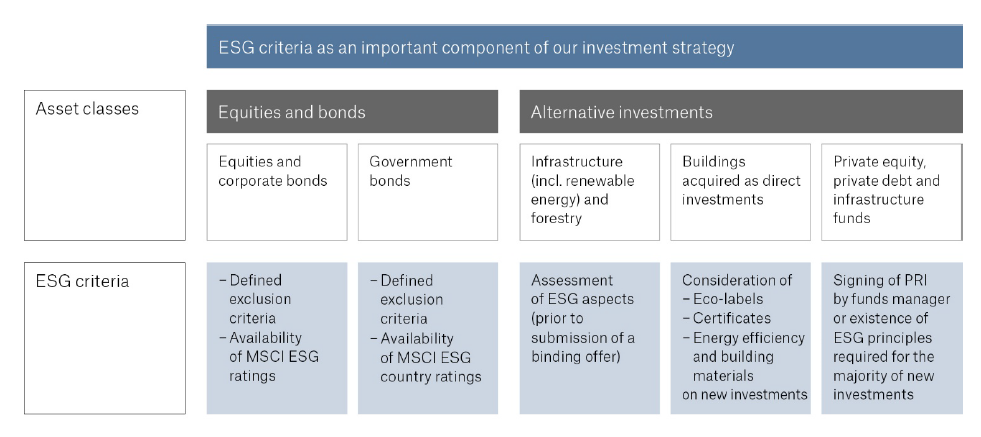 Likviidsete varaklasside, näiteks aktsiate, äriühingute, riigivõlakirjade või tagatud võlakirjade korral teeme ESG-kontrolli valdava osa varade puhul. Meie eesmärk on katta üle 80% nendest varadest Munich Re kontserni tasandil ESG-kontrollide abil.ERGO on teadlik, et ESG-valdkonna nõuded on karmistumas. Seepärast täiustatakse praegust lähenemisviisi pidevalt, võttes arvesse muutuvat õiguskeskkonda ja klientide lisanõudmisi.KaasamispõhimõttedMeie kontsern kaasab sihtettevõtteid kas individuaalselt või kollektiivsete algatuste kaudu. Üks koostööplatvorm on algatus „Climate Action 100+“, millega Munich Re ja MEAG liitusid 2020. aastal ja mis on üks suurimaid investorite juhitud algatusi kogu maailmas. Oleme veendunud, et positiivseid muutusi saab saavutada meie investeerimisobjektide ja emitentidega konstruktiivse dialoogi pidamise teel. Meie kaasamine keskendub ESG-kriteeriumide pidevale parandamisele.Dialoogi käigus käsitleme olulisi teemasid, nagu äriühingu juhtimise ranged standardid ning keskkonnaalaste ja sotsiaalsete aspektide vastutustundlik haldamine. Muu hulgas keskendutakse kliimateemadele, mis on seotud kliimastrateegias seatud eesmärkidega.Kui kontserni enda varahaldur MEAG kasutab hääleõigust investeerimisobjektideks olevate äriühingute üldkoosolekutel, võetakse arvesse ka ESG-kriteeriume.Viited rahvusvahelistele standarditeleMeie pühendumust vastutustundlikule äritegevusele rõhutab meie pikaajaline pühendumine valdkonna põhialgatustele, sealhulgas jätkusuutliku kindlustuse põhimõtetele, ja ÜRO üleilmse kokkuleppe allkirjastamine.Munich Re oli ka üks esimesi ÜRO vastutustundliku investeerimise põhimõtete allkirjastajaid (allkirjastatud 2006. aastal) ning kohustub järgima neid asjakohasel ja ettevaataval viisil. Sel viisil näitab kontsern ja seega ka ERGO välismaailmale, et vastutus on investeeringute puhul oluline. Selle algatuse eesmärk on parandada arusaama investeerimistegevuse mõjust keskkonnaalastele, sotsiaalsetele ja juhtimisküsimustele ning toetada allakirjutanuid nende küsimuste lõimimisel oma investeerimisotsustesse.2020. aasta jaanuaris algatusega „Net-Zero Asset Owner Alliance“ ühinedes võttis kontsern kohustuse tagada 2050. aastaks oma investeerimisportfelli CO₂-neutraalsus. Kooskõlas Pariisi kliimakokkuleppe eesmärkidega on investorite algatuse eesmärk aidata kaasa keskmise globaalse soojenemise hoidmisele alla 1,5 °C.Kontsern on pühendunud ka ESG-riskide ja võimaluste arutamisele äriühingutega, millesse ta soovib investeerida või millesse ta on juba investeerinud. Munich Re on koos teiste äriühingutega ühinenud sel eesmärgil algatusega „Climate Action 100+“.Ajalooline võrdlusSiinne avaldus jätkusuutlikkusteguritele avalduva peamise negatiivse mõju kohta hõlmab aruandlusperioodi 1. jaanuarist kuni 31. detsembrini 2022. See loodi esimest korda. Ajalooline võrdlus tehakse järgmistel aastatel.Jätkusuutlikkusele avalduva negatiivse mõju näitajaJätkusuutlikkusele avalduva negatiivse mõju näitajaMõõtühikMõju 2022Mõju 2021SelgitusVõetud meetmed ning järgmiseks aruandlusperioodiks kavandatud meetmed ja seatud eesmärgidKLIIMANÄITAJAD JA MUUD KESKKONNANÄITAJADKLIIMANÄITAJAD JA MUUD KESKKONNANÄITAJADKLIIMANÄITAJAD JA MUUD KESKKONNANÄITAJADKLIIMANÄITAJAD JA MUUD KESKKONNANÄITAJADKLIIMANÄITAJAD JA MUUD KESKKONNANÄITAJADKLIIMANÄITAJAD JA MUUD KESKKONNANÄITAJADKLIIMANÄITAJAD JA MUUD KESKKONNANÄITAJADKasvuhoonegaaside heide1 Kasvuhoonegaaside heide1. valdkonna kasvuhoonegaaside heide3984,29 tCO₂Andmeid ei oleEi kohalduMeie kontsern ühines 2020. aasta jaanuaris algatusega „Net-Zero Asset Owner Alliance“ ja võttis kohustuse tagada 2050. aastaks oma investeerimisportfelli CO₂-neutraalsus. Kooskõlas Pariisi kliimakokkuleppe eesmärkidega on investorite algatuse eesmärk aidata kaasa keskmise globaalse soojenemise hoidmisele alla 1,5 °C.Selle liikmesuse raames on kontsern lubanud ka loobuda 2040. aastaks küttesöe kasutamisest. Need eesmärgid seatakse kontserni tasandil ja ERGO aitab kaasa nende saavutamisele nii palju kui võimalik. 2. valdkonna kasvuhoonegaaside heide832,11 tCO₂Andmeid ei oleEi kohalduMeie kontsern ühines 2020. aasta jaanuaris algatusega „Net-Zero Asset Owner Alliance“ ja võttis kohustuse tagada 2050. aastaks oma investeerimisportfelli CO₂-neutraalsus. Kooskõlas Pariisi kliimakokkuleppe eesmärkidega on investorite algatuse eesmärk aidata kaasa keskmise globaalse soojenemise hoidmisele alla 1,5 °C.Selle liikmesuse raames on kontsern lubanud ka loobuda 2040. aastaks küttesöe kasutamisest. Need eesmärgid seatakse kontserni tasandil ja ERGO aitab kaasa nende saavutamisele nii palju kui võimalik. 3. valdkonna kasvuhoonegaaside heide25 227,24 tCO₂Andmeid ei oleEi kohalduMeie kontsern ühines 2020. aasta jaanuaris algatusega „Net-Zero Asset Owner Alliance“ ja võttis kohustuse tagada 2050. aastaks oma investeerimisportfelli CO₂-neutraalsus. Kooskõlas Pariisi kliimakokkuleppe eesmärkidega on investorite algatuse eesmärk aidata kaasa keskmise globaalse soojenemise hoidmisele alla 1,5 °C.Selle liikmesuse raames on kontsern lubanud ka loobuda 2040. aastaks küttesöe kasutamisest. Need eesmärgid seatakse kontserni tasandil ja ERGO aitab kaasa nende saavutamisele nii palju kui võimalik. Kasvuhoonegaaside koguheide30 043,64 tCO₂Andmeid ei oleEi kohalduMeie kontsern ühines 2020. aasta jaanuaris algatusega „Net-Zero Asset Owner Alliance“ ja võttis kohustuse tagada 2050. aastaks oma investeerimisportfelli CO₂-neutraalsus. Kooskõlas Pariisi kliimakokkuleppe eesmärkidega on investorite algatuse eesmärk aidata kaasa keskmise globaalse soojenemise hoidmisele alla 1,5 °C.Selle liikmesuse raames on kontsern lubanud ka loobuda 2040. aastaks küttesöe kasutamisest. Need eesmärgid seatakse kontserni tasandil ja ERGO aitab kaasa nende saavutamisele nii palju kui võimalik. 2. CO₂ jalajälgCO₂ jalajälg811,69 tCO₂e/m €Andmeid ei oleEi kohalduMeie kontsern ühines 2020. aasta jaanuaris algatusega „Net-Zero Asset Owner Alliance“ ja võttis kohustuse tagada 2050. aastaks oma investeerimisportfelli CO₂-neutraalsus. Kooskõlas Pariisi kliimakokkuleppe eesmärkidega on investorite algatuse eesmärk aidata kaasa keskmise globaalse soojenemise hoidmisele alla 1,5 °C.Selle liikmesuse raames on kontsern lubanud ka loobuda 2040. aastaks küttesöe kasutamisest. Need eesmärgid seatakse kontserni tasandil ja ERGO aitab kaasa nende saavutamisele nii palju kui võimalik. 3. Investeerimisobjektiks olevate äriühingute kasvuhoonegaaside heitemahukusInvesteerimisobjektiks olevate äriühingute kasvuhoonegaaside heitemahukus1815,33 tCO₂/m €Andmeid ei oleEi kohalduMeie kontsern ühines 2020. aasta jaanuaris algatusega „Net-Zero Asset Owner Alliance“ ja võttis kohustuse tagada 2050. aastaks oma investeerimisportfelli CO₂-neutraalsus. Kooskõlas Pariisi kliimakokkuleppe eesmärkidega on investorite algatuse eesmärk aidata kaasa keskmise globaalse soojenemise hoidmisele alla 1,5 °C.Selle liikmesuse raames on kontsern lubanud ka loobuda 2040. aastaks küttesöe kasutamisest. Need eesmärgid seatakse kontserni tasandil ja ERGO aitab kaasa nende saavutamisele nii palju kui võimalik. 4. Kokkupuude fossiilkütusesektoris tegutsevate äriühingutegaFossiilkütusesektoris tegutsevatesse äriühingutesse tehtud investeeringute osakaal13,0%Andmeid ei oleEi kohalduMeie kontsern ühines 2020. aasta jaanuaris algatusega „Net-Zero Asset Owner Alliance“ ja võttis kohustuse tagada 2050. aastaks oma investeerimisportfelli CO₂-neutraalsus. Kooskõlas Pariisi kliimakokkuleppe eesmärkidega on investorite algatuse eesmärk aidata kaasa keskmise globaalse soojenemise hoidmisele alla 1,5 °C.Selle liikmesuse raames on kontsern lubanud ka loobuda 2040. aastaks küttesöe kasutamisest. Need eesmärgid seatakse kontserni tasandil ja ERGO aitab kaasa nende saavutamisele nii palju kui võimalik. 5. Taastumatu energia tarbimise ja tootmise osakaalInvesteerimisobjektiks olevate äriühingute poolt taastumatutest energiaallikatest toodetud taastumatu energia tarbimise ja tootmise osakaal võrreldes taastuvatest energiaallikatest toodetud energia tarbimise ja tootmisega, väljendatuna protsendina kõigist energiaallikatest79,0%Andmeid ei oleEi kohalduMeie kontsern ühines 2020. aasta jaanuaris algatusega „Net-Zero Asset Owner Alliance“ ja võttis kohustuse tagada 2050. aastaks oma investeerimisportfelli CO₂-neutraalsus. Kooskõlas Pariisi kliimakokkuleppe eesmärkidega on investorite algatuse eesmärk aidata kaasa keskmise globaalse soojenemise hoidmisele alla 1,5 °C.Selle liikmesuse raames on kontsern lubanud ka loobuda 2040. aastaks küttesöe kasutamisest. Need eesmärgid seatakse kontserni tasandil ja ERGO aitab kaasa nende saavutamisele nii palju kui võimalik. 6. Energiatarbimise intensiivsus suure mõjuga kliimasektori kohtaInvesteerimisobjektiks olevate äriühingute energiatarbimine gigavatt-tundides (GWh) miljoni euro suuruse tulu kohta igas suure mõjuga kliimasektorisAndmeid ei oleEi kohalduMeie kontsern ühines 2020. aasta jaanuaris algatusega „Net-Zero Asset Owner Alliance“ ja võttis kohustuse tagada 2050. aastaks oma investeerimisportfelli CO₂-neutraalsus. Kooskõlas Pariisi kliimakokkuleppe eesmärkidega on investorite algatuse eesmärk aidata kaasa keskmise globaalse soojenemise hoidmisele alla 1,5 °C.Selle liikmesuse raames on kontsern lubanud ka loobuda 2040. aastaks küttesöe kasutamisest. Need eesmärgid seatakse kontserni tasandil ja ERGO aitab kaasa nende saavutamisele nii palju kui võimalik. Sektor A0,00Andmeid ei oleEi kohalduMeie kontsern ühines 2020. aasta jaanuaris algatusega „Net-Zero Asset Owner Alliance“ ja võttis kohustuse tagada 2050. aastaks oma investeerimisportfelli CO₂-neutraalsus. Kooskõlas Pariisi kliimakokkuleppe eesmärkidega on investorite algatuse eesmärk aidata kaasa keskmise globaalse soojenemise hoidmisele alla 1,5 °C.Selle liikmesuse raames on kontsern lubanud ka loobuda 2040. aastaks küttesöe kasutamisest. Need eesmärgid seatakse kontserni tasandil ja ERGO aitab kaasa nende saavutamisele nii palju kui võimalik. Sektor B0,00Andmeid ei oleEi kohalduMeie kontsern ühines 2020. aasta jaanuaris algatusega „Net-Zero Asset Owner Alliance“ ja võttis kohustuse tagada 2050. aastaks oma investeerimisportfelli CO₂-neutraalsus. Kooskõlas Pariisi kliimakokkuleppe eesmärkidega on investorite algatuse eesmärk aidata kaasa keskmise globaalse soojenemise hoidmisele alla 1,5 °C.Selle liikmesuse raames on kontsern lubanud ka loobuda 2040. aastaks küttesöe kasutamisest. Need eesmärgid seatakse kontserni tasandil ja ERGO aitab kaasa nende saavutamisele nii palju kui võimalik. Sektor C0,13Andmeid ei oleEi kohalduMeie kontsern ühines 2020. aasta jaanuaris algatusega „Net-Zero Asset Owner Alliance“ ja võttis kohustuse tagada 2050. aastaks oma investeerimisportfelli CO₂-neutraalsus. Kooskõlas Pariisi kliimakokkuleppe eesmärkidega on investorite algatuse eesmärk aidata kaasa keskmise globaalse soojenemise hoidmisele alla 1,5 °C.Selle liikmesuse raames on kontsern lubanud ka loobuda 2040. aastaks küttesöe kasutamisest. Need eesmärgid seatakse kontserni tasandil ja ERGO aitab kaasa nende saavutamisele nii palju kui võimalik. Sektor D1,06Andmeid ei oleEi kohalduMeie kontsern ühines 2020. aasta jaanuaris algatusega „Net-Zero Asset Owner Alliance“ ja võttis kohustuse tagada 2050. aastaks oma investeerimisportfelli CO₂-neutraalsus. Kooskõlas Pariisi kliimakokkuleppe eesmärkidega on investorite algatuse eesmärk aidata kaasa keskmise globaalse soojenemise hoidmisele alla 1,5 °C.Selle liikmesuse raames on kontsern lubanud ka loobuda 2040. aastaks küttesöe kasutamisest. Need eesmärgid seatakse kontserni tasandil ja ERGO aitab kaasa nende saavutamisele nii palju kui võimalik. Sektor E0,00Andmeid ei oleEi kohalduMeie kontsern ühines 2020. aasta jaanuaris algatusega „Net-Zero Asset Owner Alliance“ ja võttis kohustuse tagada 2050. aastaks oma investeerimisportfelli CO₂-neutraalsus. Kooskõlas Pariisi kliimakokkuleppe eesmärkidega on investorite algatuse eesmärk aidata kaasa keskmise globaalse soojenemise hoidmisele alla 1,5 °C.Selle liikmesuse raames on kontsern lubanud ka loobuda 2040. aastaks küttesöe kasutamisest. Need eesmärgid seatakse kontserni tasandil ja ERGO aitab kaasa nende saavutamisele nii palju kui võimalik. Sektor F0,00Andmeid ei oleEi kohalduMeie kontsern ühines 2020. aasta jaanuaris algatusega „Net-Zero Asset Owner Alliance“ ja võttis kohustuse tagada 2050. aastaks oma investeerimisportfelli CO₂-neutraalsus. Kooskõlas Pariisi kliimakokkuleppe eesmärkidega on investorite algatuse eesmärk aidata kaasa keskmise globaalse soojenemise hoidmisele alla 1,5 °C.Selle liikmesuse raames on kontsern lubanud ka loobuda 2040. aastaks küttesöe kasutamisest. Need eesmärgid seatakse kontserni tasandil ja ERGO aitab kaasa nende saavutamisele nii palju kui võimalik. Sektor G0,00Andmeid ei oleEi kohalduMeie kontsern ühines 2020. aasta jaanuaris algatusega „Net-Zero Asset Owner Alliance“ ja võttis kohustuse tagada 2050. aastaks oma investeerimisportfelli CO₂-neutraalsus. Kooskõlas Pariisi kliimakokkuleppe eesmärkidega on investorite algatuse eesmärk aidata kaasa keskmise globaalse soojenemise hoidmisele alla 1,5 °C.Selle liikmesuse raames on kontsern lubanud ka loobuda 2040. aastaks küttesöe kasutamisest. Need eesmärgid seatakse kontserni tasandil ja ERGO aitab kaasa nende saavutamisele nii palju kui võimalik. Sektor H0,92Andmeid ei oleEi kohalduMeie kontsern ühines 2020. aasta jaanuaris algatusega „Net-Zero Asset Owner Alliance“ ja võttis kohustuse tagada 2050. aastaks oma investeerimisportfelli CO₂-neutraalsus. Kooskõlas Pariisi kliimakokkuleppe eesmärkidega on investorite algatuse eesmärk aidata kaasa keskmise globaalse soojenemise hoidmisele alla 1,5 °C.Selle liikmesuse raames on kontsern lubanud ka loobuda 2040. aastaks küttesöe kasutamisest. Need eesmärgid seatakse kontserni tasandil ja ERGO aitab kaasa nende saavutamisele nii palju kui võimalik. Sektor L0,00Andmeid ei oleEi kohalduMeie kontsern ühines 2020. aasta jaanuaris algatusega „Net-Zero Asset Owner Alliance“ ja võttis kohustuse tagada 2050. aastaks oma investeerimisportfelli CO₂-neutraalsus. Kooskõlas Pariisi kliimakokkuleppe eesmärkidega on investorite algatuse eesmärk aidata kaasa keskmise globaalse soojenemise hoidmisele alla 1,5 °C.Selle liikmesuse raames on kontsern lubanud ka loobuda 2040. aastaks küttesöe kasutamisest. Need eesmärgid seatakse kontserni tasandil ja ERGO aitab kaasa nende saavutamisele nii palju kui võimalik. Elurikkus7. Tegevus, mis mõjutab negatiivselt elurikkuse seisukohast tundlikke alasidSelliste investeeringute osakaal, mis on tehtud investeerimisobjektiks olevatesse äriühingutesse, mille tegevuskohad/tegevused asuvad elurikkuse seisukohast tundlikel aladel või nende lähedal, kui investeerimisobjektiks olevate äriühingute tegevus mõjutab neid alasid negatiivselt0,00Andmeid ei oleEi kohalduKuigi me ei ole seadnud eraldi eesmärke elurikkuse, vee ja jäätmetega seotud näitajate jaoks, arvestame oma investeerimisotsustes siiski ESG-aspekte, lõimides need korrakindlalt oma investeeringute juhtimise tegevustesse. Välised ESG-andmete pakkujad varustavad meid emitentide ESG-reitingute, uurimisandmete ja näitajatega (sealhulgas ka konkreetsete ESG-aspektidega, mis on näiteks seotud keskkonna, sotsiaalsete küsimuste ja elurikkusega). Emitente, kelle ESG-reiting on madal või kes avaldavad mitme näitaja all suurt negatiivset mõju, võidakse täiendavalt analüüsida ja kõrvale jätta. Vesi8. VetteheideInvesteerimisobjektiks olevate äriühingute vetteheide tonnides investeeritud miljoni euro kohta, väljendatuna kaalutud keskmisena0,31Andmeid ei oleEi kohalduKuigi me ei ole seadnud eraldi eesmärke elurikkuse, vee ja jäätmetega seotud näitajate jaoks, arvestame oma investeerimisotsustes siiski ESG-aspekte, lõimides need korrakindlalt oma investeeringute juhtimise tegevustesse. Välised ESG-andmete pakkujad varustavad meid emitentide ESG-reitingute, uurimisandmete ja näitajatega (sealhulgas ka konkreetsete ESG-aspektidega, mis on näiteks seotud keskkonna, sotsiaalsete küsimuste ja elurikkusega). Emitente, kelle ESG-reiting on madal või kes avaldavad mitme näitaja all suurt negatiivset mõju, võidakse täiendavalt analüüsida ja kõrvale jätta. Jäätmed9. Ohtlike jäätmete ja radioaktiivsete jäätmete suhtarvInvesteerimisobjektiks olevate äriühingute tekitatud ohtlike ja radioaktiivsete jäätmete kogus tonnides investeeritud miljoni euro kohta, väljendatuna kaalutud keskmisena1,95Andmeid ei oleEi kohalduKuigi me ei ole seadnud eraldi eesmärke elurikkuse, vee ja jäätmetega seotud näitajate jaoks, arvestame oma investeerimisotsustes siiski ESG-aspekte, lõimides need korrakindlalt oma investeeringute juhtimise tegevustesse. Välised ESG-andmete pakkujad varustavad meid emitentide ESG-reitingute, uurimisandmete ja näitajatega (sealhulgas ka konkreetsete ESG-aspektidega, mis on näiteks seotud keskkonna, sotsiaalsete küsimuste ja elurikkusega). Emitente, kelle ESG-reiting on madal või kes avaldavad mitme näitaja all suurt negatiivset mõju, võidakse täiendavalt analüüsida ja kõrvale jätta. SOTSIAALSETE JA TÖÖTAJATEGA SEOTUD, INIMÕIGUSTE AUSTAMISE NING KORRUPTSIOONI JA ALTKÄEMAKSU TÕKESTAMISE NÄITAJADSOTSIAALSETE JA TÖÖTAJATEGA SEOTUD, INIMÕIGUSTE AUSTAMISE NING KORRUPTSIOONI JA ALTKÄEMAKSU TÕKESTAMISE NÄITAJADSOTSIAALSETE JA TÖÖTAJATEGA SEOTUD, INIMÕIGUSTE AUSTAMISE NING KORRUPTSIOONI JA ALTKÄEMAKSU TÕKESTAMISE NÄITAJADSOTSIAALSETE JA TÖÖTAJATEGA SEOTUD, INIMÕIGUSTE AUSTAMISE NING KORRUPTSIOONI JA ALTKÄEMAKSU TÕKESTAMISE NÄITAJADSOTSIAALSETE JA TÖÖTAJATEGA SEOTUD, INIMÕIGUSTE AUSTAMISE NING KORRUPTSIOONI JA ALTKÄEMAKSU TÕKESTAMISE NÄITAJADSOTSIAALSETE JA TÖÖTAJATEGA SEOTUD, INIMÕIGUSTE AUSTAMISE NING KORRUPTSIOONI JA ALTKÄEMAKSU TÕKESTAMISE NÄITAJADSOTSIAALSETE JA TÖÖTAJATEGA SEOTUD, INIMÕIGUSTE AUSTAMISE NING KORRUPTSIOONI JA ALTKÄEMAKSU TÕKESTAMISE NÄITAJADSotsiaalsed ja töötajatega seotud küsimused10. ÜRO üleilmse kokkuleppe põhimõtete ja Majanduskoostöö Arengu Organisatsiooni (OECD) hargmaiste ettevõtete suuniste rikkumineSelliste investeeringute osakaal, mis on tehtud investeerimisobjektiks olevatesse äriühingutesse, mis on olnud seotud ÜRO üleilmse kokkuleppe põhimõtete või hargmaiseid ettevõtteid käsitlevate OECD suuniste rikkumisega2,0%Andmeid ei oleEi kohalduMeie kontsern oli üks esimesi ÜRO vastutustundliku investeerimise põhimõtete allkirjastajaid ja järgib neid siiani. Selle algatuse eesmärk on parandada arusaama investeerimistegevuse mõjust keskkonnaalastele, sotsiaalsetele ja juhtimisküsimustele ning toetada allakirjutanuid nende küsimuste lõimimisel oma investeerimisotsustesse.Kuigi me ei ole seadnud eraldi eesmärke sotsiaalsete ja töötajatega seotud näitajate jaoks, arvestame oma investeerimisotsustes siiski ESG-aspekte, lõimides need korrakindlalt oma investeeringute juhtimise tegevustesse. Välised ESG-andmete pakkujad varustavad meid emitentide ESG-reitingute, uurimisandmete ja näitajatega (sealhulgas ka konkreetsete ESG-aspektidega, mis on näiteks seotud keskkonna, sotsiaalsete küsimuste ja inimõigustega). Emitente, kelle reiting on madal või kes avaldavad mitme näitaja all suurt negatiivset mõju, võidakse täiendavalt analüüsida ja kõrvale jätta.11. Puuduvad menetlused ja vastavuskontrolli-mehhanismid, et jälgida vastavust ÜRO üleilmse kokkuleppe põhimõtetele ja hargmaiseid ettevõtteid käsitlevatele OECD suunistele Selliste investeeringute osakaal, mis on tehtud investeerimisobjektiks olevatesse äriühingutesse, kus puuduvad strateegiad, et jälgida vastavust ÜRO üleilmse kokkuleppe põhimõtetele või hargmaiseid ettevõtteid käsitlevatele OECD suunistele, või kaebuste menetlemise mehhanismid, et menetleda ÜRO üleilmse kokkuleppe põhimõtete või hargmaiseid ettevõtteid käsitlevate OECD suuniste rikkumisi0,0%Andmeid ei oleEi kohalduMeie kontsern oli üks esimesi ÜRO vastutustundliku investeerimise põhimõtete allkirjastajaid ja järgib neid siiani. Selle algatuse eesmärk on parandada arusaama investeerimistegevuse mõjust keskkonnaalastele, sotsiaalsetele ja juhtimisküsimustele ning toetada allakirjutanuid nende küsimuste lõimimisel oma investeerimisotsustesse.Kuigi me ei ole seadnud eraldi eesmärke sotsiaalsete ja töötajatega seotud näitajate jaoks, arvestame oma investeerimisotsustes siiski ESG-aspekte, lõimides need korrakindlalt oma investeeringute juhtimise tegevustesse. Välised ESG-andmete pakkujad varustavad meid emitentide ESG-reitingute, uurimisandmete ja näitajatega (sealhulgas ka konkreetsete ESG-aspektidega, mis on näiteks seotud keskkonna, sotsiaalsete küsimuste ja inimõigustega). Emitente, kelle reiting on madal või kes avaldavad mitme näitaja all suurt negatiivset mõju, võidakse täiendavalt analüüsida ja kõrvale jätta.12. Korrigeerimata sooline palgalõheInvesteerimisobjektiks olevate äriühingute keskmine korrigeerimata sooline palgalõhe18,4%Andmeid ei oleEi kohalduMeie kontsern oli üks esimesi ÜRO vastutustundliku investeerimise põhimõtete allkirjastajaid ja järgib neid siiani. Selle algatuse eesmärk on parandada arusaama investeerimistegevuse mõjust keskkonnaalastele, sotsiaalsetele ja juhtimisküsimustele ning toetada allakirjutanuid nende küsimuste lõimimisel oma investeerimisotsustesse.Kuigi me ei ole seadnud eraldi eesmärke sotsiaalsete ja töötajatega seotud näitajate jaoks, arvestame oma investeerimisotsustes siiski ESG-aspekte, lõimides need korrakindlalt oma investeeringute juhtimise tegevustesse. Välised ESG-andmete pakkujad varustavad meid emitentide ESG-reitingute, uurimisandmete ja näitajatega (sealhulgas ka konkreetsete ESG-aspektidega, mis on näiteks seotud keskkonna, sotsiaalsete küsimuste ja inimõigustega). Emitente, kelle reiting on madal või kes avaldavad mitme näitaja all suurt negatiivset mõju, võidakse täiendavalt analüüsida ja kõrvale jätta.13. Juhtorganite sooline mitmekesisusJuhtorganite nais- ja meesliikmete keskmine suhtarv investeerimisobjektiks olevates äriühingutes, väljendatuna protsendina kõigist juhtorgani liikmetest36,5%Andmeid ei oleEi kohalduMeie kontsern oli üks esimesi ÜRO vastutustundliku investeerimise põhimõtete allkirjastajaid ja järgib neid siiani. Selle algatuse eesmärk on parandada arusaama investeerimistegevuse mõjust keskkonnaalastele, sotsiaalsetele ja juhtimisküsimustele ning toetada allakirjutanuid nende küsimuste lõimimisel oma investeerimisotsustesse.Kuigi me ei ole seadnud eraldi eesmärke sotsiaalsete ja töötajatega seotud näitajate jaoks, arvestame oma investeerimisotsustes siiski ESG-aspekte, lõimides need korrakindlalt oma investeeringute juhtimise tegevustesse. Välised ESG-andmete pakkujad varustavad meid emitentide ESG-reitingute, uurimisandmete ja näitajatega (sealhulgas ka konkreetsete ESG-aspektidega, mis on näiteks seotud keskkonna, sotsiaalsete küsimuste ja inimõigustega). Emitente, kelle reiting on madal või kes avaldavad mitme näitaja all suurt negatiivset mõju, võidakse täiendavalt analüüsida ja kõrvale jätta.14. Kokkupuude vastuoluliste relvadega (jalaväevastased miinid, kobarlahingumoon, keemia- ja bioloogilised relvad)Selliste investeeringute osakaal, mis on tehtud investeerimisobjektiks olevatesse äriühingutesse, mis on seotud vastuoluliste relvade tootmise või müügiga0,0%Andmeid ei oleEi kohalduMeie kontsern oli üks esimesi ÜRO vastutustundliku investeerimise põhimõtete allkirjastajaid ja järgib neid siiani. Selle algatuse eesmärk on parandada arusaama investeerimistegevuse mõjust keskkonnaalastele, sotsiaalsetele ja juhtimisküsimustele ning toetada allakirjutanuid nende küsimuste lõimimisel oma investeerimisotsustesse.Kuigi me ei ole seadnud eraldi eesmärke sotsiaalsete ja töötajatega seotud näitajate jaoks, arvestame oma investeerimisotsustes siiski ESG-aspekte, lõimides need korrakindlalt oma investeeringute juhtimise tegevustesse. Välised ESG-andmete pakkujad varustavad meid emitentide ESG-reitingute, uurimisandmete ja näitajatega (sealhulgas ka konkreetsete ESG-aspektidega, mis on näiteks seotud keskkonna, sotsiaalsete küsimuste ja inimõigustega). Emitente, kelle reiting on madal või kes avaldavad mitme näitaja all suurt negatiivset mõju, võidakse täiendavalt analüüsida ja kõrvale jätta.Jätkusuutlikkusele avalduva negatiivse mõju näitajaJätkusuutlikkusele avalduva negatiivse mõju näitajaMõõtühikMõju 2022Mõju 2021SelgitusVõetud meetmed ning järgmiseks aruandlusperioodiks kavandatud meetmed ja seatud eesmärgidKeskkonnamõju15. Kasvuhoonegaaside heitemahukusKasvuhoonegaaside heitemahukus investeerimisobjektiks olevates riikides196,28 tCO₂/m € SKPAndmeid ei oleEi kohalduVt ülaltoodud tabelis keskkonnanäitajate 1–6 kohta toodud kommentaari, mis on seotud ka meie investeeringutega riikidesse ja rahvusülestesse organisatsioonidesseSotsiaalne mõju16. Investeerimisobjektiks olevad riigid, kus esineb sotsiaalseid rikkumisiSelliste investeerimisobjektiks olevate riikide arv, kus esineb sotsiaalseid rikkumisi (absoluutarv ja suhteline arv jagatuna kõigi investeerimisobjektiks olevate riikidega), nagu on osutatud rahvusvahelistes lepingutes ja konventsioonides, ÜRO põhimõtetes ja vajaduse korral siseriiklikes õigusaktides0Andmeid ei oleEi kohalduVt ülaltoodud tabelis sotsiaalsete näitajate 10–14 kohta toodud kommentaari, mis on seotud ka meie investeeringutega riikidesse ja rahvusülestesse organisatsioonidesseJätkusuutlikkusele avalduva negatiivse mõju näitaja Jätkusuutlikkusele avalduva negatiivse mõju näitaja MõõtühikMõju 2022Mõju 2021SelgitusVõetud meetmed ning järgmiseks aruandlusperioodiks kavandatud meetmed ja seatud eesmärgidFossiilkütused17. Kokkupuude fossiilkütustega kinnisvara kauduFossiilkütuste kaevandamise, ladustamise, transpordi või tootmisega seotud kinnisvarasse tehtud investeeringute osakaal0,0%Andmeid ei oleEi kohalduVt ülaltoodud tabelis keskkonnanäitajate 1–6 kohta toodud kommentaari, mis on seotud ka meie investeeringutega kinnisvarasseEnergiatõhusus18. Kokkupuude kehva energiatõhususega kinnisvaragaKehva energiatõhususega kinnisvarasse tehtud investeeringute osakaal0,0%Andmeid ei oleEi kohalduVt ülaltoodud tabelis keskkonnanäitajate 1–6 kohta toodud kommentaari, mis on seotud ka meie investeeringutega kinnisvarasseJätkusuutlikkusele avalduva negatiivse mõju näitaja Jätkusuutlikkusele avalduva negatiivse mõju näitaja MõõtühikMõju 2022Mõju 2021SelgitusVõetud meetmed ning järgmiseks aruandlusperioodiks kavandatud meetmed ja seatud eesmärgidKLIIMANÄITAJAD JA MUUD KESKKONNANÄITAJADKLIIMANÄITAJAD JA MUUD KESKKONNANÄITAJADKLIIMANÄITAJAD JA MUUD KESKKONNANÄITAJADKLIIMANÄITAJAD JA MUUD KESKKONNANÄITAJADKLIIMANÄITAJAD JA MUUD KESKKONNANÄITAJADKLIIMANÄITAJAD JA MUUD KESKKONNANÄITAJADKLIIMANÄITAJAD JA MUUD KESKKONNANÄITAJADVesi, jäätmed ja materjalidest tulenevad heited8. Kokkupuude suure veestressiga aladegaSelliste investeeringute osakaal, mis on tehtud investeerimisobjektiks olevatesse äriühingutesse, mille tegevuskohad asuvad suure veestressiga aladel ja kus puudub veemajanduspoliitika3,8%Andmeid ei oleEi kohalduVt ülaltoodud tabelis vee- ja jäätmenäitajate 8–9 kohta toodud kommentaari, mis on samuti selle näitajaga seotudJätkusuutlikkusele avalduva negatiivse mõju näitaja Jätkusuutlikkusele avalduva negatiivse mõju näitaja MõõtühikMõju 2022Mõju 2021SelgitusVõetud meetmed ning järgmiseks aruandlusperioodiks kavandatud meetmed ja seatud eesmärgidSOTSIAALSETE JA TÖÖTAJATEGA SEOTUD, INIMÕIGUSTE AUSTAMISE NING KORRUPTSIOONI JA ALTKÄEMAKSU TÕKESTAMISE NÄITAJADSOTSIAALSETE JA TÖÖTAJATEGA SEOTUD, INIMÕIGUSTE AUSTAMISE NING KORRUPTSIOONI JA ALTKÄEMAKSU TÕKESTAMISE NÄITAJADSOTSIAALSETE JA TÖÖTAJATEGA SEOTUD, INIMÕIGUSTE AUSTAMISE NING KORRUPTSIOONI JA ALTKÄEMAKSU TÕKESTAMISE NÄITAJADSOTSIAALSETE JA TÖÖTAJATEGA SEOTUD, INIMÕIGUSTE AUSTAMISE NING KORRUPTSIOONI JA ALTKÄEMAKSU TÕKESTAMISE NÄITAJADSOTSIAALSETE JA TÖÖTAJATEGA SEOTUD, INIMÕIGUSTE AUSTAMISE NING KORRUPTSIOONI JA ALTKÄEMAKSU TÕKESTAMISE NÄITAJADSOTSIAALSETE JA TÖÖTAJATEGA SEOTUD, INIMÕIGUSTE AUSTAMISE NING KORRUPTSIOONI JA ALTKÄEMAKSU TÕKESTAMISE NÄITAJADSOTSIAALSETE JA TÖÖTAJATEGA SEOTUD, INIMÕIGUSTE AUSTAMISE NING KORRUPTSIOONI JA ALTKÄEMAKSU TÕKESTAMISE NÄITAJADSotsiaalsed ja töötajatega seotud küsimused2. Õnnetusjuhtumite määrInvesteerimisobjektiks olevates äriühingutes toimunud õnnetusjuhtumite määr, väljendatuna kaalutud keskmisena0,02Andmeid ei oleEi kohalduVt ülaltoodud tabelis sotsiaalsete näitajate 10–14 kohta toodud kommentaari, mis on samuti selle näitajaga seotud